Podwiązki promees - zmysłowy dodatekPodwiązki promees to zmysłowy dodatek, który doda Ci tajemniczości. Idealne dla kobiet odważnych i intrygujących, które cenią sobie oryginalność. Sprawdź, gdzie ich szukać!Poszukujesz wyjątkowego dodatku do bielizny? Chcesz zachwycić i zaskoczyć swojego partnera? Podwiązki promees sprawdzą się w tym wypadku idealnie. Jest to innowacyjny produkt, który działa na zmysły oraz podkreśli naturalną kobiecą urodę. Sprawdźmy ich inne zalety.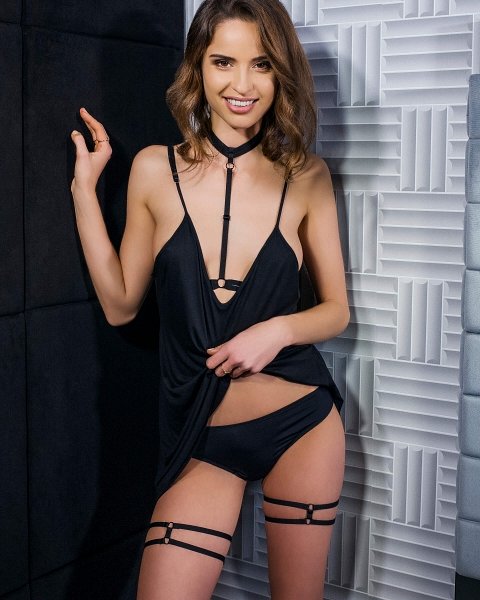 Niezwykły i stylowyPodwiązki promees charakteryzują się unikalnym wyglądem. Jest to nowość w naszej ofercie, która zachwyca i przyciąga wzrok. Nie są mocowane do bielizny, tylko możesz bezpośrednio założyć je na uda. Posiadają specjalną regulację rozmiaru, dzięki czemu dopasowują się do każdej figury. Występują w trzech fasonach, które różnią się od siebie dodanymi ozdobami. Możesz wybrać klasyczną i uwodzicielską czerń lub odważną i intrygującą czerwień. Wszystko zależy od twojego charakteru oraz gustu. Podwiązki będą świetnie komponować się z naszą bielizną. W ten sposób stworzysz swój własny zmysłowy zestaw, w którym poczujesz się pięknie i kobieco.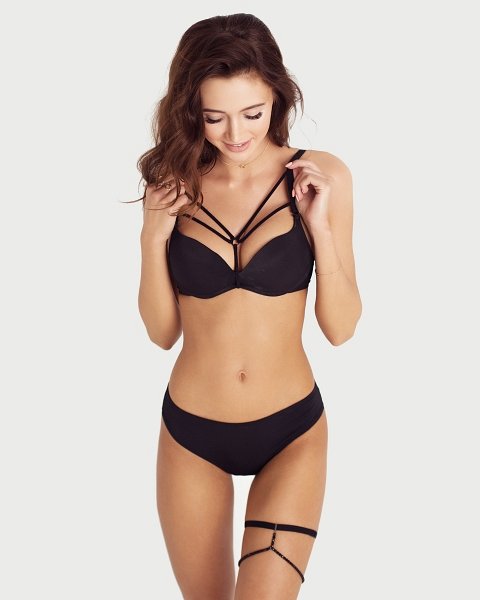 Podwiązki promess idealnym pomysłem na prezent!Jeśli szukasz wyjątkowego prezentu dla swojej wybranki serca lub sama chcesz sobie sprawić wymarzoną bieliznę, to koniecznie postaw na podwiązki promees. Jest to produkt, który nigdy nie wychodzi z mody. Ponadto nasza ulepszona wersja tego zmysłowego dodatku z pewnością pobudzi twoje zmysły. Stworzyliśmy nasze podwiązki dla kobiet odważnych i oryginalnych, które nie boją się pokazać swojej zachwycającej kobiecości. Dołącz do nas! 